Quelques renseignements pratiques...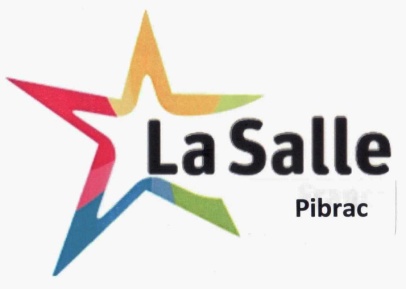 ●Se tenir informé 	Il est tout naturel de vous sentir angoissé du bien-être de votre enfant ou tout simplement curieux de son séjour. La tentation est grande de rester en contact, surtout grâce aux portables. Nous vous conseillons cependant de ne pas appeler votre enfant trop souvent, ce qui lui permettra de s'immerger au mieux dans la culture locale.	Nous vous rappelons que le site du collège sera régulièrement mis à jour, pensez à le consulter pour être au courant du déroulement du séjour de votre enfant.●L'hébergement en familles hôtesses 	Bien que linguistiquement plébiscitée, compte tenu de la durée du séjour, cette formule permet surtout de s'initier à une autre culture, à un autre mode de vie. Votre enfant sera logé avec 1 , 2 ou 3 camarades en fonction de la capacité d'accueil de la famille qui lui sera attribuée. 	Les familles d'accueil sont rigoureusement sélectionnées par des agences locales selon une charte qualité établie par notre voyagiste. Les familles sont régulièrement contrôlées afin de s'assurer que les critères de qualité sont respectés : moralité, responsabilité, disponibilité, confort et hygiène du domicile. Les familles sont diverses et l'origine ethnique ou le niveau social ne sont pas des critères de sélection.	Les coordonnées des familles d'accueil vous seront communiquées le jour du départ. Elles sont toutefois susceptibles de changer en dernière minute en cas de force majeure ou de désistement d'une famille hôtesse. Notre voyagiste essaie de limiter ces situations mais elles sont inhérentes au type d'hébergement en familles hôtesses.L'adaptation : les us et coutumes peuvent varier d'une famille à l'autre et votre enfant devra s'adapter. En cas de problème d'adaptation dans la famille, nous nous mettons de suite en lien avec les correspondants locaux qui interviennent systématiquement. Aussi, il est important que votre enfant nous signale, dès qu'elles se produisent, les difficultés éventuelles.Les repas : En Angleterre, et dans les pays anglo-saxons de façon plus générale, le déjeuner est un repas assez léger, sous forme de panier-repas. Il est donc conseillé de prendre un petit-déjeuner copieux!●Comportement :La réussite du voyage en groupe n'est possible que dans le respect des autres et dans le respect des règles de vie communes à tous. Se montrer tolérant envers  ses camarades, respectueux envers l'équipe des accompagnateurs, envers les familles d'accueil, envers le conducteur et plus généralement envers les populations du pays hôte et leur mode de vie parfois très différent du nôtre, est indispensable.●Sorties nocturnes :Par mesure de sécurité, nous vous informons que les sorties nocturnes sont strictement interdites.